STUDENT ACTIVITIES IN CROATIAThis is what our students and us have done so far:We formed four groups, each of which was assigned a different topic. So, some of the students and their mentors went to the Faculty of Political Sciences and attended a lecture on creation of the stereotypes on the example of the migrant crisis, they also made an interview with the 5th year students. This group also conducted a survey among the students of our school concerning the issue of migration and immigration.The second group dealt with the problem of renewable energies and energetical strategies within Europe, especially in the countires which take part in our project. They also made some research into Croatian infrastructure- the water purification plant in Zagreb, the factory of Evs and the potential of the energy of wind and water.The third group compared the notion of poverty around the world, i.e. what it means in different countries, again with the special focus on the „project“ countires. They also tired to find the most vulnerable groups and in what ways poverty can be prevented or how poor people can be helped.The last group dealt with the issue of (un)employment among young people- they made a film showing the life of a young person from his/her birth till finding his/her first job. They also presented the figures concerning (un)employment in Croatia.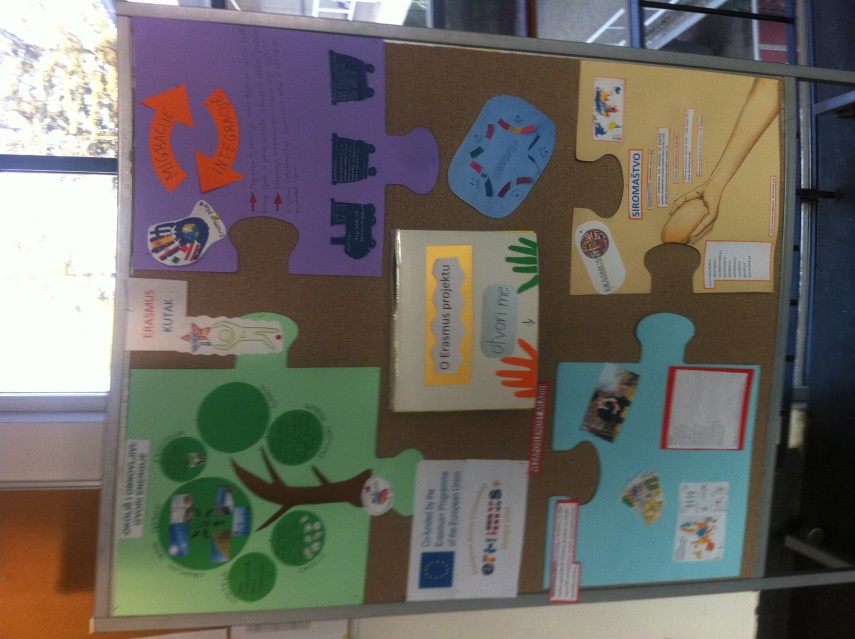 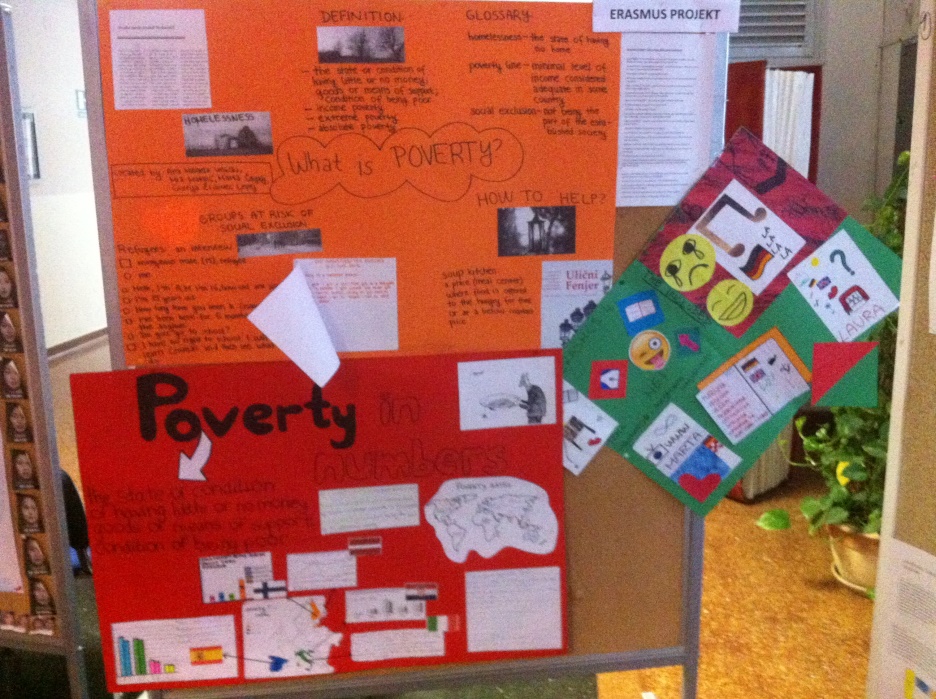 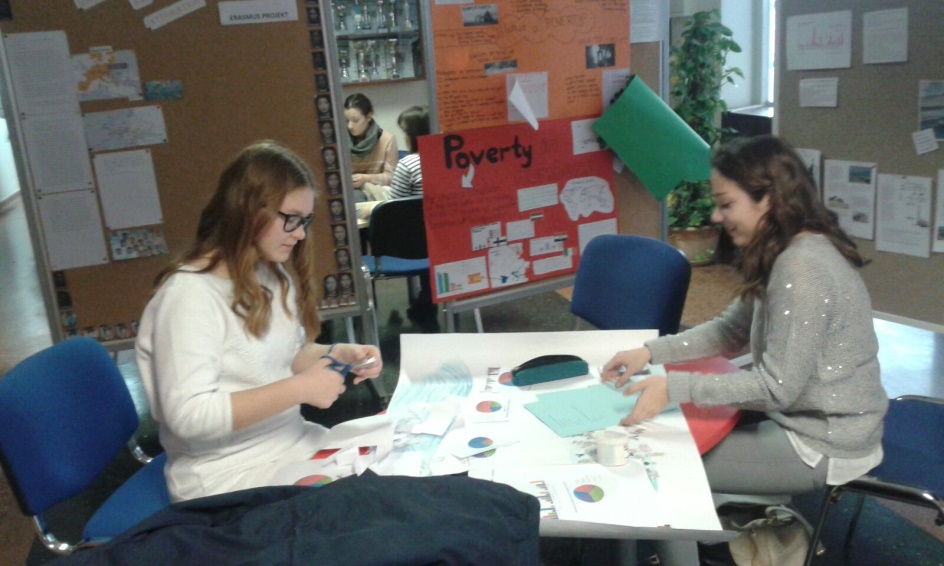 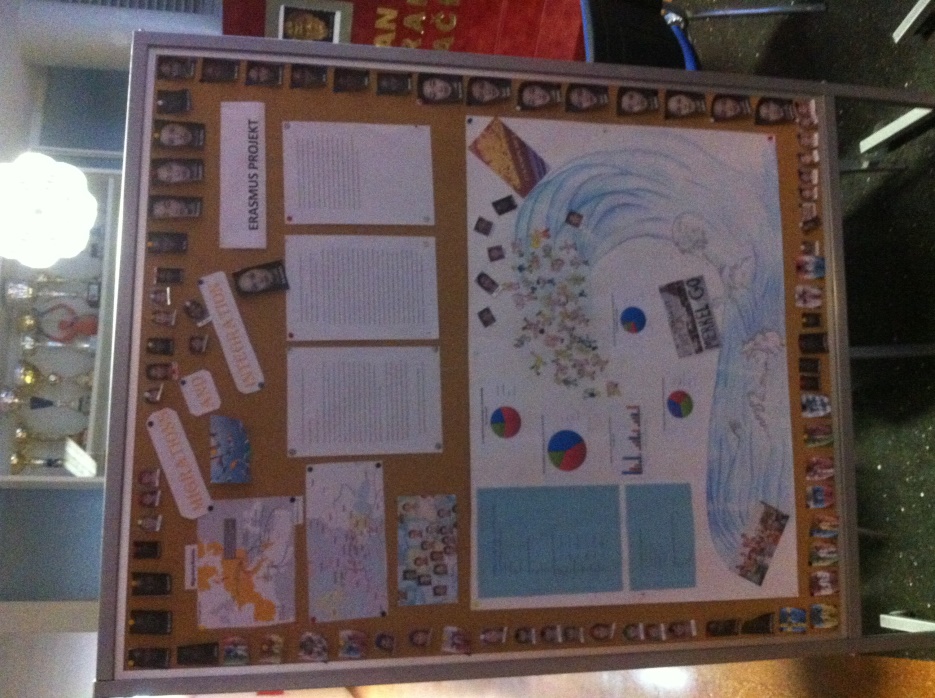 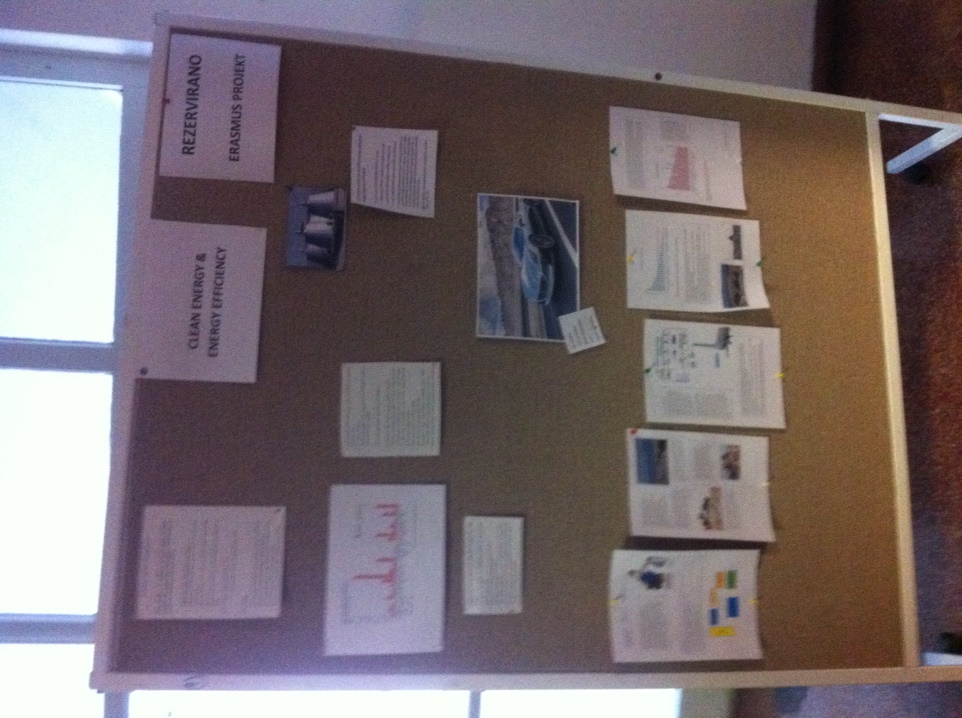 